קריית החינוך השש-שנתית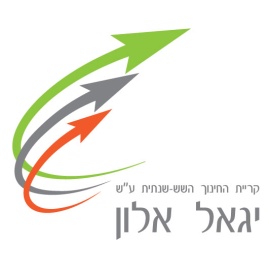 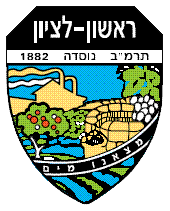 "יגאל  אלון"סמל המוסד  440982בוגרי ט' היקרים,ברצוני לברך אתכם בסיום לימודיכם בחטיבה ולקראת המעבר לתיכון בשנה"ל הבאה תש"פ.להלן מס' הודעות לתחילת שנה"ל:רשימת ספרים           -     רשימת הספרים מצורפת לתעודת סוף השנה.קורסים במתמטיקה  -     ברצוני להודיעכם על פתיחת קורסי מתמטיקה עפ"י החלטת                                          רכזות המתמטיקה בחטיבה ובתיכון.התיכון מקיים שני קורסים במתמטיקה                                        קורס ראשון לקראת 5 יח"ל מתמטיקה , יתקיים בין  התאריכים 23-27.6.19 בין השעות 8:30-12:00.  המורה מיכאל סבירידובסקי.        תלמידים המשובצים לקורס זה יקבלו הודעה ממחנכת הכיתה.
קורס שני – לקראת 4 יח"ל   -   יתקיים בין  התאריכים 23-27.6.19 בין השעות 8:30-12:00.  המורה: אינה סרביאנסקי.תלמידים המשובצים לקורס זה יקבלו הודעה ממחנכת הכיתה.
שימו לב, בחודש הראשון לשנה"ל תש"פ, יתקיים מבחן שכבתי במתמטיקה ובאנגלית 
לצורך בדיקת התאמת השיבוצים. במידת הצורך יערכו שינויים בשיבוצים בהתאם לציונים.קריית החינוך השש-שנתית"יגאל  אלון"סמל המוסד  440982הצגת תעודות סוף שנה- תלמידים אשר אמורים להציג תעודות של סוף השנה, יקבלו מכתב ממחנך הכיתה. יש להציגם בתיכון בתאריכים:23.6.19 בין השעות 9:00-11:30
24.6.19 בין השעות 9:00-12:30מפגש הכיתות בין מחנכי הכיתה לתלמידי כיתה י', תש"פ         המפגש יתקיים ביום ה' 29.8.19  בין השעות 9:00-11:00 בבוקר.על התלמידים להגיע למפגש עם חולצת ביה"ס ועם כלי כתיבה.צוות התיכון מאחל לכם חופשה נעימה ובטוחה!                                                                                                                  בכבוד רב,                                                                                                                     אורנה פרבר                                                                                                 מנהלת קריית החינוך השש-שנתית                                                                                                                    ע"ש יגאל אלון